н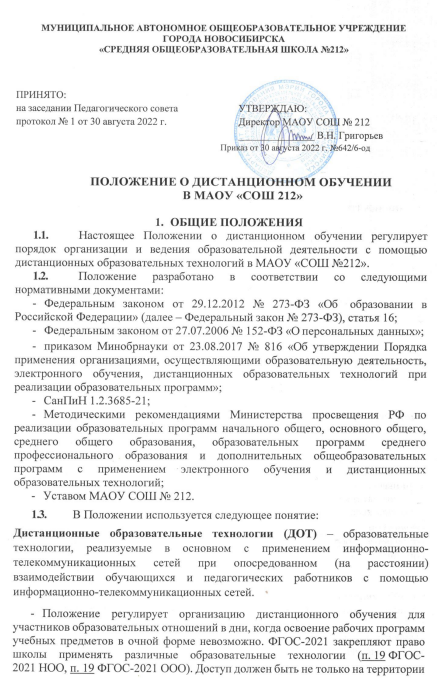 а территории школы, но и за ее пределами (п. 34.4 ФГОС-2021 НОО, п. 35.4 ФГОС-2021 ООО).Положение определяет перечень основных, наиболее распространённых причин для организации дистанционного обучения школьников, имеющих документальное подтверждение. К ним относятся:Причины субъективного характера:длительный пропуск уроков учащимся по болезни;прохождение учащимся планового обследования - лечения в учреждениях здравоохранения;прохождение учащимся санаторно-курортного лечения;длительное участие школьника в творческих, предметных, спортивных мероприятиях, соревнованиях, олимпиадах (сборы и выступления);Причины	объективного	характера, требующие временного приостановления учебно-воспитательного процесса:	карантинные мероприятия;отмена занятий в школе по причине неблагоприятных погодных условий;внештатные, например, аварийные ситуации;иные обстоятельства, влекущие за собой приостановление очных форм обучения.Главными целями применения ДОТ как важной составляющей в системе беспрерывного образования являются: повышение качества образования обучающихся в соответствии с их интересами, способностями и потребностями; предоставление обучающимся возможности освоения образовательных программ непосредственно по месту жительства обучающегося или его временного пребывания (нахождения); развитие профильного образования в рамках образовательной организации на основе использования информационных технологий как комплекса социально-педагогических преобразований; создание условий для более полного удовлетворения потребностей обучающихся в области образования без отрыва от основной учёбы.Формы дистанционных образовательных технологий, применяемые в школе:приоритетной формой является обмен информацией по учебным программам с помощью электронной школы, электронных почтовых адресов;видеоконференции; оnline тестирование;интернет-уроки;использование интерактивных образовательных платформ «Учи.ру», «Я класс», «Российская электронная школа»; облачные сервисы, платформу Skype, Zoom.ru, Moodle и другие программные средства, которые позволяют обеспечить доступ для каждого обучающегося.ЦЕЛИ И ЗАДАЧИ ДИСТАНЦИОННОГО ОБУЧЕНИЯ2.1. Основной целью использования электронного обучения и дистанционных образовательных технологий является предоставление обучающимся возможности освоения программ общего образования непосредственно по месту жительства или его временного пребывания (нахождения), а также предоставление условий для обучения с учетом особенностей психофизического развития, индивидуальных возможностей и состояния здоровья обучающихся, обучение по индивидуальному учебному плану при закреплении материала, освоении новых тем по предметам и выполнении внеаудиторной самостоятельной работы.2.2. Использование дистанционных образовательных технологий и электронного обучения способствует решению следующих задач:Созданию условий для реализации индивидуальной образовательной траектории и персонализации обучения;Повышению качества обучения за счет применения средств современных информационных и коммуникационных технологий;Открытый доступ к различным информационным ресурсам для образовательного процесса в любое удобное для обучающегося время;Созданию единой образовательной среды школы;Повышению эффективности учебной деятельности, интенсификации самостоятельной работы обучающихся;Повышению эффективности организации учебного процесса.2.3. Основными принципами применения ДОТ являются:Принцип доступности, выражающийся в предоставлении всем обучающимся возможности освоения программ общего образования непосредственно по месту жительства или временного пребывания;Принцип персонализации, выражающийся в создании условий (педагогических, организационных и технических) для реализации индивидуальной образовательной траектории обучающегося;Принцип интерактивности, выражающийся в возможности постоянных контактов всех участников образовательного процесса с помощью информационно-образовательной среды;Принцип адаптивности, позволяющий легко использовать учебные материалы нового поколения, содержащие цифровые образовательные ресурсы, в конкретных условиях учебного процесса, что способствует сочетанию разных дидактических моделей проведения учебных занятий с применением дистанционных образовательных технологий и сетевых средств обучения;Принцип гибкости, дающий возможность участникам учебного процесса работать в необходимом для них темпе и в удобное для себя время;Принцип модульности, позволяющий использовать обучающимся и педагогическим работникам необходимые им сетевые учебные курсы (или отдельные составляющие учебного курса) для реализации индивидуальной образовательной траектории обучающегося;Принцип оперативности и объективности оценивания учебных достижений обучающихся.2.4.  Основными направлениями деятельности являются:Обеспечение возможности применения в учебной деятельности ДОТ;Обеспечение возможности эффективной подготовки к текущему контролю и промежуточной аттестации по ряду учебных дисциплин;Обеспечение исследовательской и проектной деятельности обучающихся;Обеспечение подготовки и участия в дистанционных конференциях, олимпиадах, конкурсах.ОРГАНИЗАЦИЯ ПРОЦЕССА ИСПОЛЬЗОВАНИЯ ДИСТАНЦИОННЫХ ОБРАЗОВАТЕЛЬНЫХ ТЕХНОЛОГИЙ И ПОРЯДОК ОСУЩЕСТВЛЕНИЯ КОНТРОЛЯ ПО ПРОГРАММАМ НАЧАЛЬНОГО ОБЩЕГО, ОСНОВНОГО ОБЩЕГО И СРЕДНЕГО ОБЩЕНИЯ ОБРАЗОВАНИЯШкола	при		осуществлении	образовательной		деятельности	по образовательным	программам	начального	общего,	основного	общего,среднего общего образования с применением дистанционных образовательных технологий:разрабатывает и утверждает локальный акт (приказ, положение) об организации дистанционного обучения, в котором определяет, в том числе порядок оказания учебно-методической помощи обучающимся (индивидуальных консультаций) и проведения текущего контроля и итогового контроля по учебным дисциплинам;формирует расписание занятий на каждый учебный день в соответствии с учебным планом по каждой дисциплине, предусматривая дифференциацию по классам и сокращение времени проведения урока до 30 минут;информирует обучающихся и их родителей о реализации образовательных программ, в том числе дополнительных, с применением Дистанционного обучения, в том числе знакомит с расписанием занятий, графиком проведения текущего контроля и итогового контроля по учебным дисциплинам, консультаций;обеспечивает ведение учета результатов образовательной деятельности в электронной форме:Согласие на дистанционное обучение по образовательным программам начального общего, основного общего либо среднего общего образования оформляется документально (письменное заявление родителя (законного представителя)). При реализации образовательных программ начального общего, основного общего, среднего общего образования с применением Дистанционного обучения вносятся корректировки в рабочие программы и (или) учебные планы в части форм обучения (лекция, онлайн-консультация).В соответствии с техническими возможностями и возможностями обучающихся школа организует проведение учебных занятий, консультаций с использованием различных электронных образовательных ресурсов. Педагогическим работникам МАОУ «СОШ №212» при реализации образовательных программ начального общего, основного общего, среднего общего образования, с применением Дистанционных образовательных технологий необходимо:планировать свою педагогическую деятельность с учетом системы дистанционного обучения, создавать простейшие, нужные для обучающихся, ресурсы и задания;выражать свое отношение к работам обучающихся в виде текстовых или аудиосообщений, устных онлайн-консультаций.При реализации образовательных программ начального общего, основного общего, среднего общего образования с применением дистанционных образовательных технологий школы:создает рабочую группу, назначает ответственного за реализацию дистанционного обучения;оказывает методическую поддержку обучающихся, родителей (законных представителей) и сотрудников по вопросам дистанционного обучения;оказывает информационную поддержку обучающимся, родителям (законным представителям) и сотрудникам, в том числе знакомит с необходимыми дистанционными ресурсами;осуществляет контроль процесса дистанционного обучения, анализ и учет результатов дистанционного обучения.Учителя-предметники:отражают в рабочих программах формы ДОТ, используемые в образовательном процессе;выдают задания обучающимся с 900 до 1000 в соответствии с расписанием уроков в данный день, составленным на период дистанционного обучения; комментарии, разбор заданий и анализ ошибок, допущенных обучающимися при выполнении задания, осуществляют в день проведения следующего урока с 1000 до 1200 с выставлением отметок в электронном журнале, невыполнение задания учащимся считается пропуском урока с отметкой «н» в электронном журнале;предоставляют возможность обучающимся, выполнившим задания на неудовлетворительную отметку, исправить ее после получения дополнительных разъяснений в течение дня;учитывают объем заданий для учащихся и время их работы за ПК в соответствии с требованиями СанПиНа;учителя физкультуры, ИЗО, музыки, ОБЖ и технологии выдают учащимся темы проектов для работы на период ДО, устанавливают периодичность проверки и время консультаций;организовывают работу с детьми, не имеющими технической возможности для ДО, посредством мобильной связи и с использованием учебников. Обучающиеся:ежедневно	 с	1000	получают задание	через	файлообменник и выполняют его в этот же день согласно расписанию и в этот же день предоставляют учителю; учитывают, что невыполнение задания рассматривается учителем как отсутствие обучающегося на уроке. Классные руководители:собирают заявления с родителей (законных представителей) о переходе на дистанционное обучения, о переходе на заочную форму обучения и предоставляют их ответственным членам администрации на каждой параллели;организуют строгий контроль за пропусками уроков обучающимися без уважительной причины;организуют контроль за работой учителей -предметников в классе, за выдачу и своевременность проверки ими выполненных заданий; ежедневно в письменной форме до 14.00 подают сведения ответственным членам администрации о работе учителей-предметников, обучающихся в дистанционной форме и выполнении заданий учениками;привлекают социально-психологическую службу в случае выявления у детей психологических затруднений в условиях дистанционного обучения;проинформируют родителей об их ответственности за жизнь и здоровье детей, прохождения программы ДО и выполнение норм СанПиН при работе за ПК;передают администрации списки детей, не имеющих технической возможности для ДО и перешедшим на заочную форму обучения.Социально-психологическая служба: постоянно находится на связи с классными руководителями и систематически оказывает психолог- педагогическую поддержку детям, испытывающим трудности в обучении, ощущающим дискомфорт при дистанционном обучении.ПОРЯДОК ОСУЩЕСТВЛЕНИЯ ТЕКУЩЕГО И ИТОГОВОГО КОНТРОЛЯ РЕЗУЛЬТАТОВ ДИСТАНЦИОННОГО ОБУЧЕНИЯ4.1. Текущий контроль результатов дистанционного обучения проводится учителями. Они используют формы проверки и контроля знаний, предусмотренные образовательными программами и локальными нормативными актами образовательной организации. 4.2. Оценивание учебных достижений обучающихся при дистанционном обучении осуществляется в соответствии с системой оценивания, применяемой в образовательной организации.4.3. Текущая и промежуточная успеваемость обучающихся фиксируется в электронных журналах и учитывается при внесении оценок в журнал успеваемости в соответствии с принятыми в образовательной организации локальными актами.4.4. Результаты учебной деятельности обучающихся при дистанционном обучении учитываются и хранятся в школьной документации.4.5. Текущий контроль успеваемости и промежуточная аттестация обучающихся при дистанционном обучении может осуществляться без очного взаимодействия с учителем.4.6. Итоговый контроль результатов дистанционного обучения проводится посредством промежуточной аттестации в соответствии с образовательными программами и локальными нормативными актами образовательной организации. ПРАВА ШКОЛЫ В РЕЖИМЕ РАБОТЫ ДИСТАНЦИОННОГО ОБУЧЕНИЯШкола имеет право: Использовать электронное обучение и дистанционные образовательные технологии для всех, предусмотренных законодательством РФ, форм получения образования или при их сочетании, при проведении различных видов учебных, лабораторных и практических занятий, практик, текущего контроля, промежуточной аттестации учащихся;Вести учет результатов образовательного процесса и внутренний документооборот.ПОРЯДОК ОКАЗАНИЯ МЕТОДИЧЕСКОЙ ПОМОЩИ ОБУЧАЮЩИМСЯ6.1. При осуществлении дистанционного обучения образовательная организация оказывает учебно-методическую помощь обучающимся, в том числе в форме индивидуальных консультаций, оказываемых дистанционно с использованием информационных и телекоммуникационных технологий по выбору учителя.6.2. Расписание индивидуальных и коллективных консультаций составляется учителем и направляется через электронный дневник, образовательную платформу, электронную почту родителя (законного представителя) и обучающегося (при наличии) не позднее чем за один день до консультации.6.3. При возникновении технических сбоев программного обеспечения, сети интернет учитель вправе выбрать любой другой способ оповещения о консультации (сотовая связь, мессенджеры).ЗАКЛЮЧИТЕЛЬНЫЕ ПОЛОЖЕНИЯ7.1. Внедрение, последующая поддержка пользователей, администрирование и обслуживание СДО регулируются локальными нормативными актами лицея.7.2. Директор, заместитель директора по УВР, администратор сайта, инженер-программист и другие назначенные ответственные имеют доступ ко всем электронным ресурсам, контролируют процессы создания и модернизации необходимых электронных, технических и других ресурсов, а также использования дистанционных образовательных технологий, используемых педагогами школы.7.3. Заместитель директора по УВР вносит предложения о повышении коэффициента для стимулирующей части оплаты труда учителям- предметникам, которые эффективно используют дистанционные образовательные технологии в образовательном процессе.Директору	МАОУ СОШ №212 В.Н.Григорьевуот  	Ф.И.О. родителя (законного представителя)Адрес фактического проживания ребенкаКонтактный телефон 	Электронная почта родителя (законного представителя) 	_ЗАЯВЛЕНИЕВ связи с усилением санитарно-противоэпидемиологических мероприятий в образовательных организациях г. Новосибирска, прошу для моего (моей) сына (дочери) 	(Ф.И.О. полностью)учащегося(щейся) _______ класса МАОУ СОШ №212 организовать обучение с использованием дистанционных образовательных технологий, электронной почты, систем мгновенного обмена текстовыми сообщениями, официального сайта образовательной организации с «_____»__________ 2020 г. до особого распоряжения.Ответственность за жизнь и здоровье ребенка во время дистанционного обучения беру на себя, обязуюсь создать технические условия (компьютер, ноутбук, планшет, смартфон, подключение к сети Интернет) по месту проживания обучающегося, гарантирую выполнение заданий, выданных учителями.(дата)	(подпись)Даю согласие на обработку своих персональных данных, персональных данных моего ребенка, которые могут использоваться в целях формирования базы данных образовательного учреждения.(дата)	(подпись)